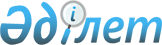 2021-2022 оқу жылына арналған жоғары және жоғары оқу орнынан кейінгі білімі бар кадрларды даярлауға арналған мемлекеттік білім беру тапсырысын бекіту туралыАқмола облысы әкімдігінің 2021 жылғы 18 қазандағы № А-10/519 қаулысы. Қазақстан Республикасының Әділет министрлігінде 2021 жылғы 25 қазанда № 24863 болып тіркелді
      "Білім туралы" Қазақстан Республикасы Заңы 6-бабының 2-тармағындағы 8) тармақшасына сәйкес, Ақмола облысының әкімдігі ҚАУЛЫ ЕТЕДІ:
      1. 2021-2022 оқу жылына арналған жоғары және жоғары оқу орнынан кейінгі білімі бар кадрларды даярлауға арналған мемлекеттік білім беру тапсырысы бекітілсін.
      2. Осы қаулының орындалуын бақылау Ақмола облысы әкімінің орынбасары А.Е. Мысырәлімоваға жүктелсін.
      3. Осы қаулы оның алғашқы ресми жарияланған күнінен кейін күнтізбелік он күн өткен соң қолданысқа енгізіледі. 2021-2022 оқу жылына арналған жоғары және жоғары оқу орнынан кейінгі білімі бар кадрларды даярлауға арналған мемлекеттік білім беру тапсырысы
					© 2012. Қазақстан Республикасы Әділет министрлігінің «Қазақстан Республикасының Заңнама және құқықтық ақпарат институты» ШЖҚ РМК
				
      Ақмола облысының әкімі

Е.Маржикпаев
Ақмола облысы әкімдігінің
2021 жылғы 18 қазандағы
№ А-10/519 қаулысымен
бекітілген
Білім беру саласының коды және атауы
Даярлау бағытының коды және атауы
Мемлекеттік білім беру тапсырысының көлемі
Оқу жылы ішінде бір білім алушыны (маманды) оқытуға жұмсалатын шығыстардың орташа құны (мың теңге)
Оқу жылы ішінде бір білім алушыны (маманды) оқытуға жұмсалатын шығыстардың орташа құны (мың теңге)
Білім беру саласының коды және атауы
Даярлау бағытының коды және атауы
Мемлекеттік білім беру тапсырысының көлемі
2021жылғы

4 айға
2022 жылғы 8 айға
Бакалавриат
Бакалавриат
Бакалавриат
Бакалавриат
Бакалавриат
6B01 Педагогикалық ғылымдар
6В012 Мектепке дейінгі тәрбиелеу және оқыту педагогикасы
15 грант
294,7
589,5
6B01 Педагогикалық ғылымдар
6В013 Пәндік мамандандырылмаған мұғалімдерді даярлау
20 грант
294,7
589,5
6B01 Педагогикалық ғылымдар
6В014 Жалпы дамудың пәндік мамандандырылған мұғалімдерін даярлау
15 грант
294,7
589,5
6B01 Педагогикалық ғылымдар
6В015 Жаратылыстану пәндері бойынша мұғалімдер даярлау
20 грант
294,7
589,5
6B01 Педагогикалық ғылымдар
6В017 Тілдер және әдебиет бойынша мұғалімдерді даярлау
15 грант
294,7
589,5
6B01 Педагогикалық ғылымдар
6В019 Арнайы педагогика
15 грант
294,7
589,5
Жиыны:
100 грант
6B10 Денсаулық сақтау
6B101 Денсаулық сақтау
50 грант
333,7
667,3
Жиыны:
50 грант
Резидентура
Резидентура
Резидентура
Резидентура
Резидентура
7R01 Денсаулық сақтау (медицина)
7R011 Денсаулық сақтау
35 грант
332,3
664,5
Жиыны:
35 грант
Барлығы:
185 грант